HSB Brf. DalboInformation från styrelsenSom styrelsen tidigare har informerat om kommer att hållas informationsmöte för alla medlemmar där vi kommer att informera om upphandlingarna för de planerade renoveringar  som kommer att göras i föreningen.Följande 2 tider är planerade: 9 december kl. 14:00 och 13 december i samband med Luciafirandet. Kl 17 hållas informationen och kl. 17:30 får vi besök av Lucia. Vid båda tillfällen hålls informationen i vårt samlingslokal. Det bjuds på fika. En annan sak vi vill informera om är att koderna på samtliga dörrar kommer att ändras och datum för när detta sker är 10 december. Alla hushåll kommer att få separat information om den nya koden till deras uppgång . I samband med detta kommer vi även att ta bort koderna till alla bommar så att de framöver bara går att öppnas med nyckel eller tagg. Vi har valt att göra så för att se om det kommer minska eller helt hindra att obehöriga parkerar sina bilar på vårt område. Föreningen har fått en ny mejladress: hsbbrfdalbo@gmail.comOch slutligen vill vi också uppmana alla att ta en titt på Mitt HSB som ju har ersatt HSB portalen.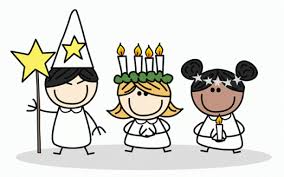 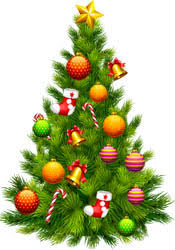 